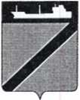 АДМИНИСТРАЦИЯ ТУАПСИНСКОГО ГОРОДСКОГО ПОСЕЛЕНИЯТУАПСИНСКОГО РАЙОНАПОСТАНОВЛЕНИЕот 11.11.2022                                                                                 № 1268г. ТуапсеОб утверждении Порядка определения объема и условий предоставления из бюджета Туапсинского городского поселения Туапсинского района субсидий на иные цели муниципальным бюджетным и автономным учреждениям Туапсинского городского поселения Туапсинского районаВ соответствии со статьей 78.1 Бюджетного кодекса Российской федерации, постановлением Правительства Российской федерации от 22 февраля 2020 г. № 203 «Об общих требованиях к нормативным актам и муниципальным правовым актам, устанавливающим порядок определения объема и условия предоставления бюджетным и автономным учреждениям субсидий на иные цели» п о с т а н о в л я ю:1. Утвердить Порядок  определения объема и условий предоставления из бюджета Туапсинского городского поселения Туапсинского района субсидий на иные цели муниципальным бюджетным и автономным учреждениям Туапсинского городского поселения Туапсинского района согласно приложению к настоящему постановлению.2. Признать утратившими силу постановления администрации Туапсинского городского поселения Туапсинского района:- от 28 ноября 2016 г. № 1765 «Об утверждении Порядка определения объема и условий предоставления из бюджета Туапсинского городского поселения муниципальным бюджетным и автономным учреждения Туапсинского городского поселения субсидий на иные цели, не связанные с выполнением муниципального задания на оказание муниципальных услуг (выполнение работ)»;- от 29 декабря 2021 г. № 1245 «О внесении изменений в постановление администрации Туапсинского городского поселения Туапсинского района от 28 ноября 2016 г. № 1765 «Об утверждении Порядка определения объема и условий предоставления из бюджета Туапсинского городского поселения муниципальным бюджетным и автономным учреждения Туапсинского городского поселения субсидий на иные цели, не связанные с выполнением муниципального задания на оказание муниципальных услуг (выполнение работ)». 3. Общему отделу (Кот А.И.) обнародовать настоящее постановление в установленном порядке. 4. Финансовому управлению (Тищенко И.Б.) разместить настоящее постановление на официальном сайте администрации Туапсинского городского поселения в информационно-телекоммуникационной сети «Интернет». 5. Контроль за выполнением настоящего постановления возложить на заместителя главы администрации Туапсинского городского поселения Туапсинского района Заикина И.В. 6. Постановление вступает в силу со дня его обнародования.Глава Туапсинского городского поселенияТуапсинского района                                                                    С.В. БондаренкоПОРЯДОК определения объема и условий предоставления из бюджета Туапсинского городского поселения Туапсинского района субсидий на иные цели муниципальным бюджетным и автономным учреждениям Туапсинского городского поселения Туапсинского района1. Общие положения1. Настоящий Порядок определения объема и условий предоставления муниципальным бюджетным и автономным учреждениям Туапсинского городского поселения Туапсинского района субсидий на иные цели (далее – Порядок) разработан в соответствии со статьей 78.1 Бюджетного кодекса Российской Федерации, постановлением Правительства Российской Федерации от 22 февраля 2020 г. №203 «Об общих требованиях к нормативным правовым актам и муниципальным правовым актам, устанавливающим порядок определения объема и условия предоставления бюджетным и автономным учреждениям субсидий на иные цели» и устанавливает правила определения объема и условий предоставления муниципальным бюджетным и автономным учреждениям Туапсинского городского поселения Туапсинского района субсидий на иные цели (далее – Субсидий), не связанные с финансовым обеспечением выполнения муниципального задания на оказание муниципальных услуг (выполнение работ).2. Для целей настоящего Порядка используются следующие основные понятия и определения:Администрация – администрация Туапсинского городского поселения Туапсинского района, осуществляющая функции и полномочия учредителя муниципальных бюджетных и автономных учреждений Туапсинского городского поселения Туапсинского района;Главный распорядитель – главный распорядитель бюджетных средств – отраслевой отдел Администрации, имеющий статус юридического лица, в ведении которого находится муниципальное бюджетное или автономное учреждение и до которого, как до получателя бюджетных средств, доведены в установленном порядке лимиты бюджетных обязательств на предоставление Субсидий.Главными распорядителями бюджетных средств являются:- Совет Туапсинского городского поселения,- Администрация Туапсинского городского поселения,- Отдел культуры администрации Туапсинского городского поселения,- Отдел имущественных и земельных отношений администрации Туапсинского городского поселения;Учреждение – муниципальное бюджетное или автономное учреждение Туапсинского городского поселения Туапсинского района, учредителем которого является администрация Туапсинского городского поселения Туапсинского района;Заявка – документ, предоставляемый учреждением в администрацию в целях получения Субсидий по форме, согласно приложению №1 к настоящему Порядку;местный бюджет – бюджет Туапсинского городского поселения Туапсинского района;Соглашение - соглашение о предоставлении из местного бюджета Учреждению субсидии в соответствии с абзацем вторым пункта 1 статьи 78.1 Бюджетного кодекса Российской Федерации, заключаемое между Администрацией и Учреждением.В случаях, когда Главный распорядитель не является Учредителем, но которому, как получателю, доведены лимиты бюджетных обязательств на предоставление Субсидии, Соглашение заключается между Администрацией, Главным распорядителем и Учреждением.3. Субсидии предоставляются Учреждению в пределах бюджетных ассигнований, предусмотренных в местном бюджете на соответствующий финансовый год (соответствующий финансовый год и плановый период), и лимитов бюджетных обязательств, доведенных главному распорядителю бюджетных средств на следующие цели:3.1 Исполнение обязательств по договорам, заключенным в прошлые годы и не исполненным по состоянию на начало текущего года, погашение кредиторской задолженности за поставленные товары, выполненные работы, оказанные услуги, образовавшейся на начало текущего года.3.2. Исполнение исполнительных документов, выдаваемых судами общей юрисдикции и арбитражными судами на оплату кредиторской задолженности за поставленные товары, выполненные работы, оказанные услуги (в части возмещения судебных издержек, возврата неосновательного обогащения и иных расходов).3.3. Приобретение движимого имущества (основных средств).3.4. Благоустройство и ремонт детских и спортивных площадок и  сооружений, закрепленных в установленном порядке за Учреждением на праве оперативного управления (в части работ, выполняемых подрядными организациями), приобретение спортивно-технологического и игрового оборудования для их оснащения.3.5. Проведение капитального ремонта зданий и сооружений, переданные Учреждению в установленном порядке в оперативное управление для осуществления основной деятельности, непосредственно направленной на достижение целей, ради которых создано соответствующее Учреждение, расчет индекса удорожания стоимости строительства, реконструкции, капитального ремонта, изготовление проектно-сметной документации, проведение технического обследования и инженерно-геологических, геодезических изысканий, осуществление авторского надзора за реконструкцией и капитальным ремонтом зданий и сооружений; проведение анализа пожарной безопасности производственного объекта и расчета пожарного риска.3.6. Проведение текущего ремонта, осуществление других расходов, носящих непостоянный характер.3.7. Реализацию мероприятий в рамках дополнительной помощи местным бюджетам для решения социально значимых вопросов местного значения.3.8. Реализацию мероприятий, проводимых в рамках национальных и региональных проектов (программ), государственных программ, муниципальных программ Туапсинского городского поселения, в случае если Субсидии предоставляются в целях реализации соответствующего проекта (программы) и не учитываемые в нормативных затратах на оказание муниципальных услуг (выполнение работ).2. Условия и порядок предоставления субсидий4. Субсидии предоставляются в соответствии с решением Совета Туапсинского городского поселения Туапсинского района о местном бюджете на соответствующий финансовый год в пределах лимитов бюджетных обязательств, доведенных Главному распорядителю, как получателю бюджетных средств.Субсидия предоставляется Учреждению на безвозмездной основе и может использоваться только в соответствии с целью ее предоставления.5.  Условиями предоставления Субсидий являются:1) Соответствие Учреждения требованиям, установленным пунктом 6 настоящего Порядка;2) Представление Администрации документов, указанных в пункте 7 настоящего Порядка;3) Заключение между Администрацией (Администрацией, Главным распорядителем) и Учреждением Соглашения.       6.  Для получения Субсидии Учреждение на первое число месяца, предшествующего месяцу, в котором планируется принятие решения о предоставлении субсидии, должно соответствовать следующим требованиям:1) Отсутствие у Учреждения неисполненной обязанности по уплате налогов, сборов, страховых взносов, пеней, штрафов, процентов, подлежащих уплате в соответствии с законодательством Российской Федерации о налогах и сборах;2) Отсутствие у Учреждения просроченной задолженности по возврату в местный бюджет, из которого планируется предоставление Субсидии в соответствии с Порядком, субсидий, бюджетных инвестиций, предоставленных в том числе в соответствии с иными правовыми актами.Требования, установленные настоящим подпунктом, не применяются в отношении Учреждения в случаях предоставления Субсидий на:-  погашение задолженности по судебным актам, вступившим в законную силу, исполнительным документам; - осуществление мероприятий по реорганизации или ликвидации Учреждения;- предотвращение аварийной (чрезвычайной) ситуации, ликвидацию последствий и осуществление восстановительных работ в случае наступления аварийной (чрезвычайной) ситуации;- иных случаев, установленных федеральными законами, нормативными правовыми актами Правительства Российской федерации, Краснодарского края, Администрации.7. В целях получения субсидии Учреждение предоставляет в Администрацию Заявку, согласованную с Главным распорядителем (ведомственным отделом Администрации, курирующим данное Учреждение) с приложением следующих документов:1) пояснительной записки, содержащей обоснование необходимости предоставления бюджетных средств на цели, установленные в соответствии с пунктом 3 настоящего Порядка, включая расчет-обоснование суммы Субсидии, в том числе предварительную смету на выполнение соответствующих работ (оказание услуг), проведение мероприятий, приобретение движимого имущества, а также предложения поставщиков (подрядчиков, исполнителей), статистические данные и (или) иную информацию;2) информации о планируемом к приобретению имуществе (за исключением недвижимого имущества) в случае, если целью предоставления Субсидии является приобретение имущества; 3) гарантийного письма в произвольной форме, содержащего сведения о соответствии Учреждения требованиям, указанным в пункте 4 настоящего раздела Порядка; 4) справки об отсутствии у Учреждения неисполненной обязанности по уплате налогов, сборов, страховых взносов, пеней, штрафов, процентов, подлежащих уплате в соответствии с законодательством Российской Федерации о налогах и сборах; 5) копии свидетельства о государственной регистрации права оперативного управления на недвижимое имущество или выписки из Единого государственного реестра недвижимости в случае, если целью предоставления Субсидии является благоустройство и ремонт детских и спортивных площадок и  сооружений, закрепленных в установленном порядке за Учреждением на праве оперативного управления, осуществление текущего или капитального ремонта недвижимого имущества, закрепленного в установленном порядке за Учреждением на праве оперативного управления; 6) заключения государственной экспертизы проектной документации в случае, когда проведение такой экспертизы в соответствии с законодательством Российской Федерации является обязательным (в целях получения Субсидии на проведение капитального ремонта недвижимого имущества, закрепленного в установленном порядке за Учреждением на праве оперативного управления); 7) перечня объектов, подлежащих ремонту, акта обследования таких объектов и дефектной ведомости, проектной документации или предварительной сметы расходов в случае, если целью предоставления Субсидии является проведение ремонта (реставрации); 8) иной информации в зависимости от цели предоставления Субсидии. Документы, указанные в настоящем пункте, представляются за подписью руководителя Учреждения или лица, исполняющего обязанности руководителя Учреждения в период его временного отсутствия. 8. Администрация регистрирует представленные Учреждением Заявку и документы в установленном порядке в день поступления. Администрация в течение десяти рабочих дней с даты регистрации Заявки: - рассматривает Заявку и документы, прилагаемые к ней на предмет обоснованности, правильности и полноты оформления; - по результатам рассмотрения принимает решение о предоставлении либо об отказе в предоставлении Субсидий и направляет его в Учреждение. 9. Основаниями для отказа Учреждению в предоставлении Субсидии являются: 1) несоответствие представленных Учреждением документов требованиям, установленным пунктом 7 настоящего Порядка или непредставление (представление не в полном объеме) указанных документов; 2) недостоверность информации, содержащейся в документах, представленных Учреждением; 3) несоответствие Учреждения требованиям, установленным пунктом 6 настоящего Порядка; 4) отсутствие необходимого объема бюджетных ассигнований на предоставление субсидии. При наличии оснований для отказа в предоставлении Учреждению Субсидии, Администрация уведомляет Учреждение о принятом решении с указанием причины отказа и возвращает (при необходимости) представленные документы способом, позволяющим подтвердить факт и дату направления уведомления и документов. Отказ в предоставлении Субсидии не препятствует повторному обращению за получением Субсидии в установленном порядке при условии устранения недостатков в течение трех рабочих дней после отказа в предоставлении Субсидии. Исправленные и повторно представленные документы считаются вновь поступившими. 10. В случае принятия Администрацией положительного решения о предоставлении субсидии, финансовое управление Администрации готовит предложения о внесении изменений в бюджет (в сводную бюджетную роспись) в части выделения Главному распорядителю бюджетных ассигнований на предоставление Субсидии. 11. Размер субсидии определяется Администрацией по каждому Учреждению по каждой Субсидии на основании документов, представленных Учреждением в соответствии с пунктом 7 настоящего Порядка с учетом требований, установленных правовыми актами, требованиями технических регламентов, положениями стандартов, сводами правил, порядков. 11.1. Размер Субсидии на цели, указанные в подпункте 3.1 пункта 3 настоящего Порядка, определяется исходя из размера затрат, подтвержденных документами Учреждения. 11.2. Размер Субсидии на цели, указанные в подпункте 3.2 пункта 3 настоящего Порядка, определяется исходя из суммы взыскания в соответствии с исполнительными документами. 11.3. Размер Субсидии на цели, указанные в подпункте 3.3 пункта 3 настоящего Порядка, рассчитывается исходя из перечня необходимого Учреждению движимого имущества и документов, подтверждающих и (или) обосновывающих его стоимость. Результатом предоставления субсидии является достижение количественных показателей приобретаемого имущества, определенных Соглашением. 11.4. Размер Субсидии на цели, указанные в подпунктах 3.4 - 3.6 пункта 3 настоящего Порядка (в случаях осуществления устройства, благоустройства или ремонта), рассчитывается исходя из перечня объектов, подлежащих устройству, благоустройству или ремонту, актов обследования таких объектов, дефектных ведомостей, предварительной сметы расходов и проектно-сметной документации. Результатом предоставления субсидии является количество благоустроенных и (или) отремонтированных объектов, определенных Соглашением. 11.5. Размер Субсидии на цели, указанные в подпункте 3.7 пункта 3 настоящего Порядка определяется правовыми актами Краснодарского края. Результатом предоставления Субсидии является достижение целевых показателей, установленных Соглашением о предоставлении межбюджетных трансфертов из бюджета Краснодарского края бюджету Туапсинского городского поселения. 11.6. Размер Субсидии на цели, указанные в подпункте 3.8 пункта 3 настоящего Порядка определяется правовыми актами Российской Федерации, Краснодарского края, Туапсинского городского поселения. Результатом предоставления Субсидии является достижение целевых показателей, установленных соответствующими федеральными и региональными проектами, государственными программами, муниципальными программами Туапсинского городского поселения, а также Соглашениями о предоставлении межбюджетных трансфертов из других бюджетов бюджетной системы Российской Федерации бюджету Туапсинского городского поселения на реализацию мероприятий указанных проектов (программ). 12. Размер Субсидии может быть определен Решением о бюджете, муниципальными правовыми актами Администрации. Администрация вправе изменять размер предоставляемой Субсидии в случаях: 1) внесения соответствующих изменений в муниципальные правовые акты, устанавливающие расходное обязательство по предоставлению Субсидии; 2) увеличения или уменьшения объема бюджетных ассигнований, предусмотренных сводной бюджетной росписью и (или) лимитами бюджетных обязательств; 3) выявления необходимости перераспределения объемов субсидии между учреждениями; 4) выявления невозможности осуществления расходов на предусмотренные цели в полном объеме. В случае изменения в текущем финансовом году объема средств, предусмотренных в местном бюджете на предоставление Субсидий, либо возникновения дополнительной потребности в субсидии на цели, указанные в пункте 3 настоящего Порядка, Главный распорядитель предоставляет в финансовое управление Администрации (далее – Финансовое управление) дополнительное финансово-экономическое обоснование, в соответствии с требованиями пункта 7 настоящего Порядка.13. Предоставление Субсидии Учреждению осуществляется на основании распоряжения Администрации о предоставлении Субсидии и Соглашения, в том числе дополнительного соглашения к Соглашению (при необходимости), предусматривающие внесение в него изменений или его расторжение.Соглашение заключается на один финансовый год после доведения Финансовым управлением до Главных распорядителей лимитов бюджетных обязательств на осуществление соответствующих полномочий.В случае если субсидия предоставляется на цели, исполнение которых не ограничивается одним финансовым годом, Соглашение заключается на срок текущего финансового года и плановый период.Соглашение заключается в соответствии с типовой формой, утвержденной постановлением Администрации, содержащей в том числе следующие положения:1) цели предоставления субсидии;2) значения результатов предоставления субсидии, которые должны быть конкретными, измеримыми и соответствовать результатам федеральных или региональных проектов (программ), государственных (муниципальных) программ (при наличии в государственных (муниципальных) программах результатов реализации таких программ) и показателей, необходимых для достижения результатов предоставления субсидии, включая значения показателей в части материальных и нематериальных объектов и (или) услуг, планируемых к получению при достижении результатов соответствующих программ, проектов (при возможности такой детализации);3) план мероприятий (график) по достижению результатов предоставления субсидии;4) размер субсидии;5) сроки перечисления субсидии;6)  сроки предоставления отчетности;7) порядок и сроки возврата сумм субсидии в случае несоблюдения учреждением целей, условий и порядка предоставления субсидии, определенных Соглашением;8) основания и порядок внесения изменений в Соглашение, в том числе в случае уменьшения Главному распорядителю, как получателю бюджетных средств ранее доведенных лимитов бюджетных обязательств на предоставление Субсидии;9) основания для досрочного прекращения Соглашения по решению Главного распорядителя в одностороннем порядке, в том числе в связи с:- реорганизацией (за исключением реорганизации в форме присоединения) или ликвидации Учреждения;- нарушения учреждением целей и условий предоставления субсидии, установленных правовым актом и (или) Соглашением;10) запрет на расторжение Соглашения в одностороннем порядке;11) иные положения (при необходимости).Положения, установленные подпунктом 2 пункта 13 не применяются при предоставлении субсидии на осуществление выплат физическим лицам, проведение мероприятий по реорганизации или ликвидации Учреждения, предотвращения аварийной (чрезвычайной) ситуации, ликвидацию последствий и осуществление восстановительных работ в случае наступления аварийной (чрезвычайной) ситуации, погашение задолженности по судебным актам, вступившим в законную силу, исполнительным документам.14. Администрация (финансовое управление) в срок, не превышающий 10 рабочих дней со дня утверждения сводной бюджетной росписи (внесения изменений в сводную бюджетную роспись) подготавливает и направляет Учреждению проект Соглашения.Учреждение в срок, не превышающий 5 рабочих дней со дня получения проекта Соглашения, направляет Главному распорядителю подписанный со своей стороны проект Соглашения (в двух экземплярах). В случаях, когда Главный распорядитель не является Учредителем, но которому, как получателю, доведены лимиты бюджетных обязательств на предоставление Субсидии, проект Соглашения, подписанный Учреждением, пописывается Главным распорядителем (отраслевым отделом Администрации со статусом юридического лица) и направляется Учредителю (в трех экземплярах).15. Предоставление Субсидии Учреждению осуществляется Главным распорядителем в порядке и в сроки, установленные Соглашением, путем перечисления на отдельный лицевой счет Учреждения, открытый в Управлении Федерального казначейства по Краснодарскому краю для учета операций со средствами, предоставленными Учреждению в виде  субсидий на иные цели. 3. Требования к отчетности16. Учреждение в сроки и по формам, установленным в Соглашении, предоставляет Учредителю отчеты:1) о достижении результатов предоставления субсидии;2) об осуществлении расходов, источником финансового обеспечения которых является Субсидия.3) о реализации плана мероприятий по достижению результатов предоставления субсидии.Отчеты предоставляются ежеквартально (если иное не установлено Соглашением) нарастающим итогом с начала года по состоянию на 1 число квартала, следующего за отчетным. Результаты предоставления субсидии должны быть конкретными, измеримыми и отражать показатели, необходимые для достижения результатов предоставления Субсидии, включая показатели в части материальных и нематериальных объектов и (или) услуг, планируемых к получению при достижении результатов соответствующих проектов (программ).17. Администрация имеет право устанавливать в Соглашении дополнительные формы представления Учреждением отчетности и сроки ее предоставления.4. Порядок осуществления контроля за соблюдением целей, условий и порядка предоставления субсидий и ответственность за их несоблюдение18. Учреждение несет ответственность за невыполнение требований настоящего Порядка и условий Соглашения, в том числе за нецелевое использование средств Субсидий, несвоевременность представления отчетов, предусмотренных Соглашением и недостоверность представляемых сведений.19. Субсидия, предоставленная Учреждению в текущем финансовом году, должна быть использована им по целевому назначению до 31 декабря текущего финансового года.Не использованные в текущем финансовом году остатки Субсидии (далее – остатки Субсидии), подлежат перечислению Учреждением в доход местного бюджета не позднее 1 февраля очередного финансового года.В случае, когда источником финансового обеспечения Субсидии являются средства других бюджетов бюджетной системы Российской Федерации, остатки Субсидии, потребность в которых не подтверждена, должны быть возвращены в доход местного бюджета в течение первых трех рабочих дней с начала очередного финансового года.По решению Администрации  остатки Субсидии могут использоваться Учреждением в очередном финансовом году при наличии потребности в направлении их на те же цели.Принятие решения об использовании остатков Субсидии в очередном финансовом году осуществляется на основании отчета о расходах Учреждения с приложением к нему копий документов, подтверждающих наличие неисполненных принятых обязательств и (или) обязательств, подлежащих принятию в очередном финансовом году в соответствии с проведенными в текущем финансовом году конкурсными процедурами и (или) отборами, а также в случае размещения до 01 января очередного финансового года извещения об осуществлении закупки товаров, работ, услуг в единой информационной системе в сфере закупок либо направления приглашения принять участие в определении поставщика (подрядчика, исполнителя), проектов контрактов в соответствии  с законодательством Российской Федерации о контрактной системе в сфере закупок товаров, работ, услуг для обеспечения государственных и муниципальных нужд (кроме субсидий, предоставляемых в целях осуществления выплат физическим лицам).Учреждение в течение 10 (десяти) рабочих дней со дня окончания финансового года предоставляет в Администрацию информацию о наличии у него неисполненных обязательств, источником финансового обеспечения которых являются неиспользованные на 01 января текущего финансового года остатки субсидии и (или) средства от возврата ранее произведенных учреждением выплат, а также документы (копии документов), подтверждающие наличие и объем указанных обязательств учреждения (за исключением обязательств по выплатам физическим лицам).20. Контроль (в том числе обязательная проверка за соблюдением Учреждением целей и условий предоставления субсидий осуществляется Администрацией (отраслевыми органами администрации), а также органами муниципального финансового контроля в соответствии с их полномочиями, установленными бюджетным законодательством.21. В случаях не достижения Учреждением значений показателей результативности предоставления Субсидии, показателей, необходимых для достижения результатов предоставления Субсидии (далее – показателей результативности), и, если объем субсидии определялся на основе количественных значений показателей результативности, Субсидия подлежит возврату в местный бюджет в объеме, который соответствует недостигнутым показателям результативности.Администрация принимает решение о необходимости возврата Субсидии в течение 10 рабочих дней со дня установления факта не достижения показателей результативности и направляет в Учреждение соответствующее письменное требование. Полученные Учреждением средства в объеме, который соответствует недостигнутым показателям, подлежат возврату  в местный бюджет (в случае, если денежные средства были получены в предыдущие годы) или на лицевой счет Главного распорядителя (в случае, если денежные средства были получены в текущем финансовом году) в сроки, указанные в требовании.22. В случае установления по итогам проверок, проведенных Администрацией, органами муниципального финансового контроля фактов нарушения целей и условий предоставления Субсидии, установленных настоящим Порядком и Соглашением, Администрация прекращает предоставление Субсидии.Субсидия подлежит возврату в местный бюджет в объеме субсидии, который был использован с допущением нарушения, и в порядке, определенном абзацем вторым пункта 21 настоящего Порядка.  23. В случае невыполнения в установленный срок требования о возврате или отказа Учреждением от добровольного возврата денежных средств Субсидии, Администрация принимает меры по их взысканию в судебном порядке, в соответствии с законодательством Российской Федерации.Начальник финансового управления                                          И.Б. ТищенкоПриложение к постановлению администрации Туапсинского городского поселения Туапсинского района от 11.11.2022 г.  № 1268